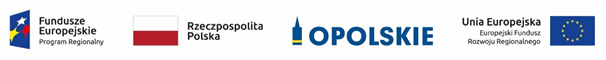 Informacja tabelaryczna nt. projektów pozytywnie ocenionych podczas oceny merytorycznej przeprowadzonej w ramach pozakonkursowej procedury wyboru projektów dla działania 
6.1 Infrastruktura drogowa  RPO WO 2014-2020. Źródło: opracowanie własne.	Lp.Nr naboruNr wnioskuTytuł projektuNazwa wnioskodawcy1RPOP.06.01.00-IZ.00-16-001/18RPOP.06.01.00-16-0001/18Poprawa połączenia południowej części województwa opolskiego z autostradą A4. Zadanie 6. „Rozbudowa drogi wojewódzkiej nr 416 w miejscowości Rzepcze od km 9+900 do km 11+450 oraz od km 11+450 do km 12+500Województwo Opolskie2RPOP.06.01.00-IZ.00-16-002/18RPOP.06.01.00-16-0002/18Poprawa dostępności do węzłów autostrady A4 Gogolin i Olszowa. Zadanie 9. Budowa obwodnicy Dobrodzienia w ciągu drogi wojewódzkiej nr 901Województwo Opolskie3RPOP.06.01.00-IZ.00-16-003/18RPOP.06.01.00-16-0003/18Rozbudowa ciągu komunikacyjnego na osi północ-południe – droga wojewódzka nr 454 – Rozbudowa drogi wojewódzkiej nr 454 wraz z budową ciągu pieszo-rowerowego w m. Pokój w km 28+549,25 do km 29+647,38Województwo Opolskie4RPOP.06.01.00-IZ.00-16-003/18RPOP.06.01.00-16-0004/18Rozbudowa ciągu komunikacyjnego na osi północ – południe – droga wojewódzka nr 454 - Rozbudowa drogi wojewódzkiej nr 454 na odcinku Biestrzykowice – Jastrzębie na odc. w km od 43+420 – do km 45+800Województwo Opolskie